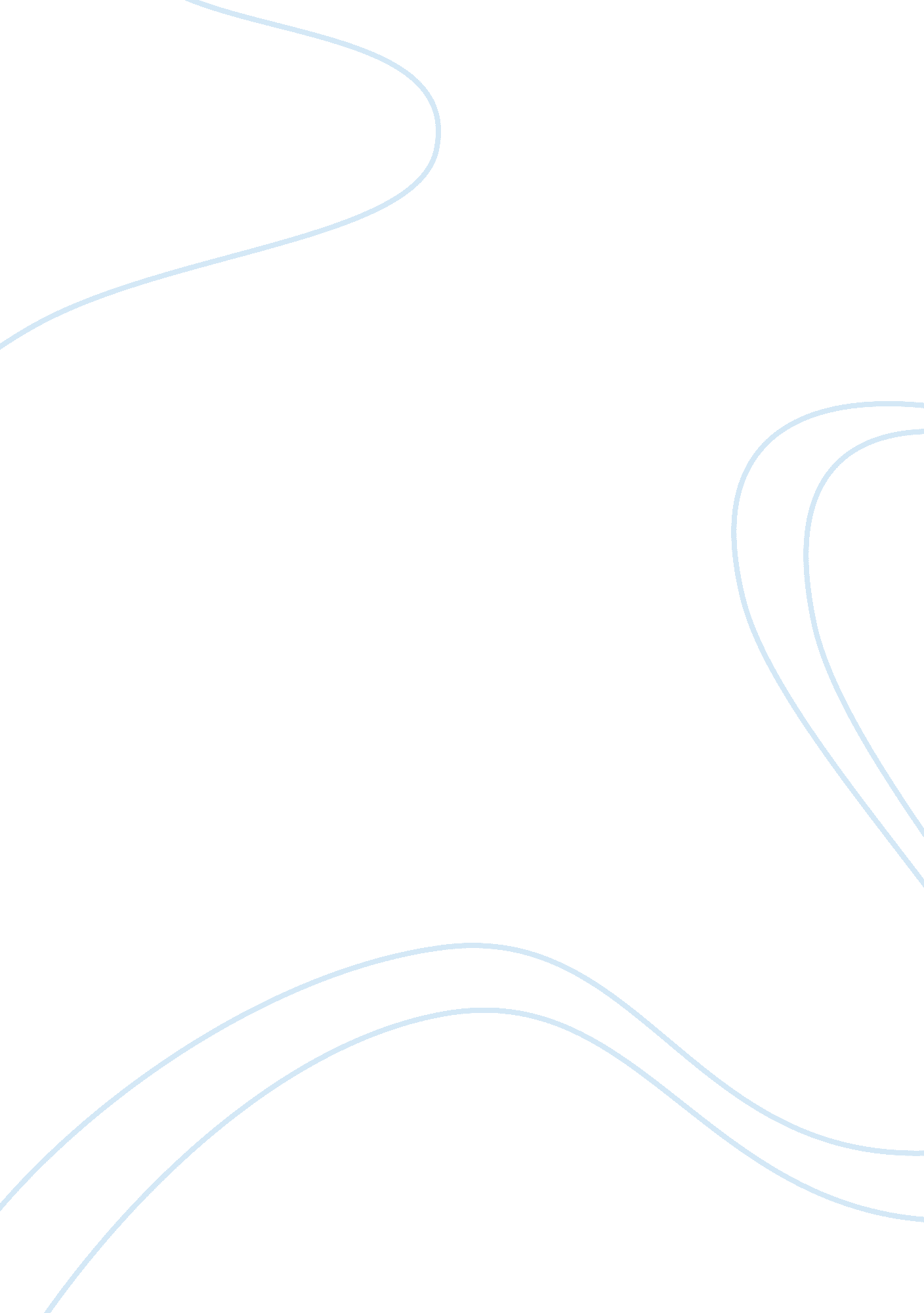 The story of the erie canal in the united statesHistory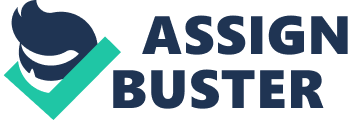 A densely forested pass in the Appalachian mountains was cut through using instruments like the ax and the shovel. The engineers and workers constructed locks, and by-passed waterfalls. After the canal was opened for traffic, many cities sprang upon its banks. It facilitated trade between the East and the West. The young nation became a well-knit nation because of the canal  According to the author, if the canal had not been built during that time, the western states of the United States might have formed a separate nation. A densely forested pass in the Appalachian mountains was cut through using instruments like the ax and the shovel. The engineers and workers constructed locks, and by-passed waterfalls. After the canal was opened for traffic, many cities sprang upon its banks. It facilitated trade between the East and the West. The young nation became a well-knit nation because of the canal  According to the author, if the canal had not been built during that time, the western states of the United States might have formed a separate nation. Financing the huge project was another hurdle to be overcome as well as creating public awareness about the advantages of the project.  The story of the Erie canal is very inspiring, and the engineers and workmen who achieved it in spite of many hardships are praiseworthy. I do not agree with the author that the West would have become a separate nation if the canal had not been built at that time. 